Nom: Antoine-Laurent de LavoisierImage: 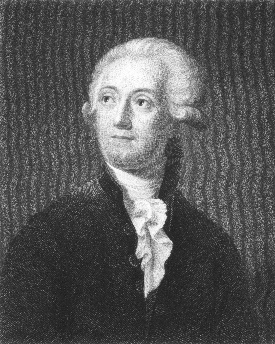 Nationalité: FrancaiseDrapeau: 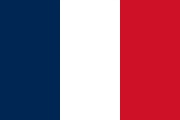 Carte du monde: 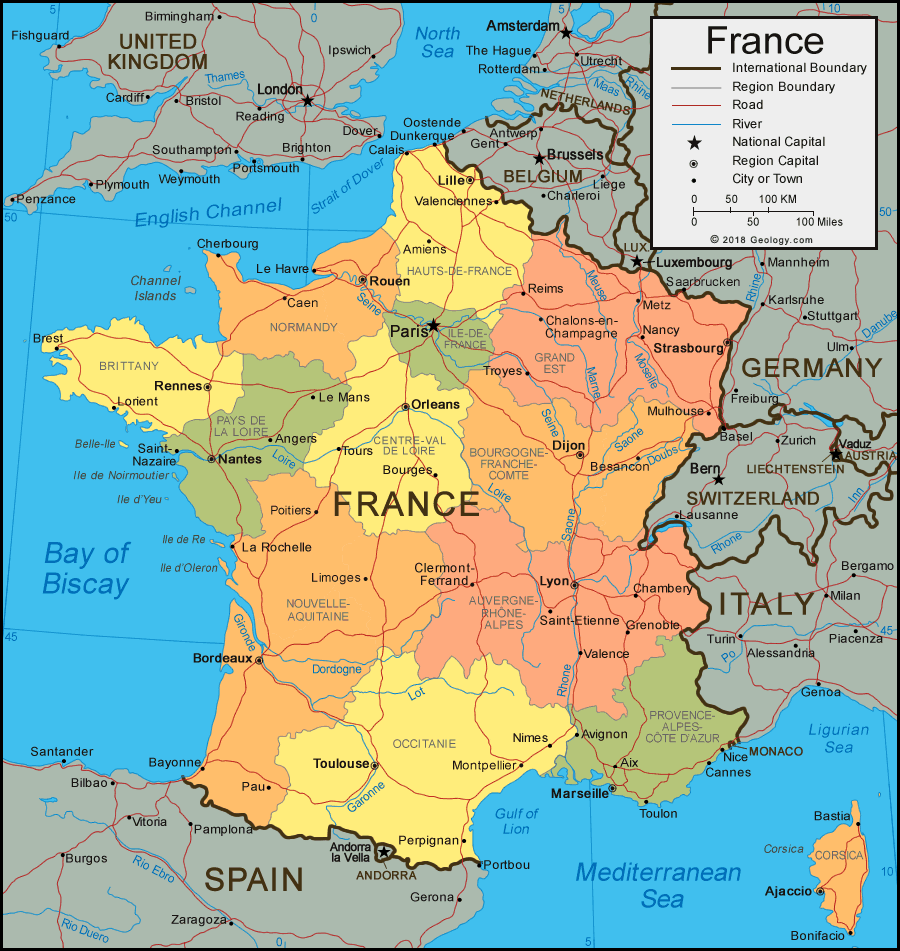 Période de temps: Born: August 26, 1743, Paris, FranceDied: May 8, 1794, Paris, FranceDécouverte, oeuvre: Conservation de la matiere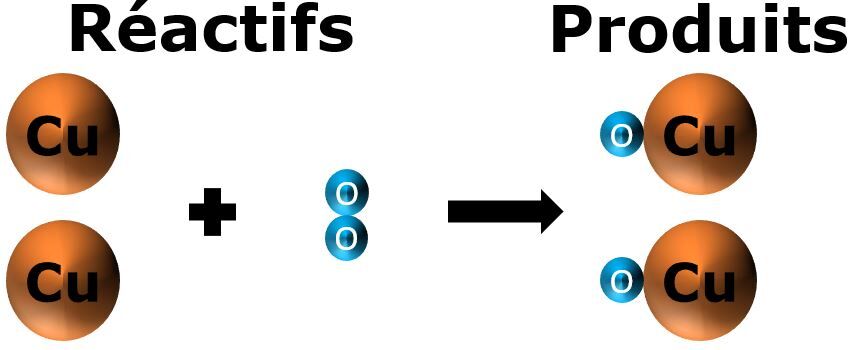 